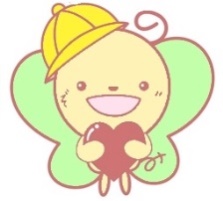 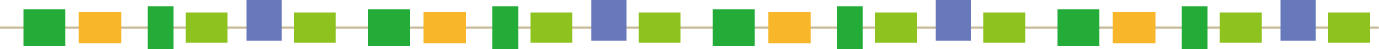 ＜基本情報＞＜医療機関情報＞＜その他の医療機関＞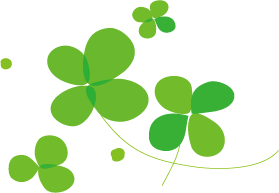 ＜アレルギー・服薬＞＜その他健康上の注意点＞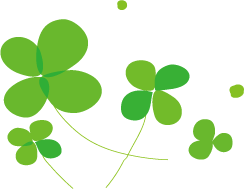 ＜リハビリ・訓練実施状況＞	＜福祉サービス等の利用＞＜その他関わりのある機関＞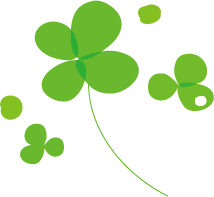 ＜診断＞＜手帳＞備考＜生育歴＞＜主な所属先＞＜相談歴・療育歴＞＜本人の情報＞＜身辺自立の状況＞（あてはまるものに☑）＜言葉・コミュニケーション＞（あてはまるものに☑）＜集団活動・社会性＞（あてはまるものに☑）ふりがな氏　　名生年月日ふりがな氏　　名性　　別住　　所〒〒〒〒TEL（自宅）（自宅）（自宅）（自宅）TEL（携帯）　　　　　　　　　　　　　　　　　　　　　　　　　　［母・父・他］（携帯）　　　　　　　　　　　　　　　　　　　　　　　　　　［母・父・他］（携帯）　　　　　　　　　　　　　　　　　　　　　　　　　　［母・父・他］（携帯）　　　　　　　　　　　　　　　　　　　　　　　　　　［母・父・他］FAXメールアドレス緊急時連絡先続柄電話番号電話番号緊急時連絡先緊急時連絡先家族構成続柄備考家族構成家族構成家族構成家族構成家族構成家族構成家族構成医療機関名主治医通院頻度服薬中の薬症状・診断通院内容医療機関名通院内容医療機関（担当者）頻度等理学療法作業療法言語療法名称支援内容頻度等名称内容障害名・病名診断された機関（主治医）診断された年齢現在の状況身体障害者手帳　　　　種　　　級　　　　　　年　　　　月　　　日交付療育手帳　　程度（　　　　　）　　　　年　　　　月　　　日交付　　　精神保健福祉手帳　　　　　級　　　　　　　　　年　　　　月　　　日交付出生歴在胎：　 　週　　　出生時の異常：なし・あり（　　　　　　　　　　　　　　）出生時身長：　　　cm　　体重：　　　　g発達経過首の座り：　　ヶ月　　　　　お座り：　　ヶ月　　歩き始め：　　歳　　ヶ月　　話し始め：　　歳　　ヶ月備考所属機関名所属期間備考入園前　　　　年　　　月～年　　　月　入園前　　　年　　　月～　　　年　　　月　幼稚園・保育園年　　　月～　　　年　　　月　幼稚園・保育園年　　　月～　　　年　　　月　小学校年　　　月～　　　年　　　月　小学校年　　　月～　　　年　　　月　年　　　月～　　　年　　　月　年　　　月～　　　年　　　月　年　　　月～　　　年　　　月　機関名時期内容年　　　月～年　　　月年　　　月～年　　　月年　　　月～年　　　月年　　　月～年　　　月年　　　月～年　　　月年　　　月～年　　　月年　　　月～年　　　月年　　　月～年　　　月年　　　月～年　　　月年　　　月～年　　　月年　　　月～年　　　月年　　　月～年　　　月年　　　月～年　　　月年　　　月～年　　　月本人の特徴好きなこと得意なこと現在の状況支援・配慮のポイント嫌いなこと・苦手なこと（こだわり・パニックなど）困った行動食　　事□すべて自分でできる　□一部支援が必要　□すべて支援が必要　□お箸を使って食べる　□スプーン・フォークを使って食べる□食べる量が多い　□食べる量が少ない　□偏食がある好きなもの：　　　　　　　　　　　嫌いなもの：　　　　　　　　　　食　　事備考：ト　イ　レ□すべて自分でできる　□一部支援が必要　□すべて支援が必要□オムツを使用している　□定時排泄ができる□尿意・便意を伝える　　□ひとりでトイレに行くト　イ　レ備考：着　替　え□すべて自分でできる　□一部支援が必要　□すべて支援が必要□靴の着脱ができる　□靴下の着脱ができる□上衣の着脱ができる　□下衣の着脱ができる□ボタン、ホック、ファスナーが留められる着　替　え備考：その他□手を洗うことができる　□うがいができる　□歯磨きができる□顔を自分で洗える　□鼻をかめる□自分の持ち物の管理ができる（活動前の準備・片付けなど）□交通ルールを理解して道を歩くことができるその他備考：言葉の表出□サインやジェスチャーで伝える　　□単語で話す　　□二・三語文で話す　□文章で話す　□言葉で要求する□自分の気持ちを言葉で伝えられる　□出来事や物事を説明・報告できる　□わからないことを尋ねる　　　　　□相手に合わせて話せる□お話することが苦手　　　　　　　□お話することが好き言葉の表出備考：言葉の理解□身近なものの名前がわかる　　　　□カードや写真を使った指示がわかる　□単語での指示がわかる　　　　　　□文章での話しかけがわかる□文字による言葉の意味がわかる　　□会話のやりとりができる□冗談がわかる言葉の理解備考：感情の理解□相手の表情を理解できる　　　　　□相手の気持ちを理解できる　□絵本や物語の中の感情が理解できる感情の理解備考：あそび□一人で遊ぶことが好き　　　　　　□大人と遊ぶことが好き□少人数で遊ぶことが好き　　　　　□大人数で遊ぶことが好き　あそび備考：集団生活□着席していることができる　　　　□並んで順番を待てる　□ルールや約束を守れる　　　　　　□一斉指示で動ける　□個別の指示が必要　　　　　　　　□適切な距離感で相手と関われる集団生活備考：学習態勢・学習スキル□注目して話を聞ける　　　　　　　□学習に集中できる□ひらがなが読める　　　　　　　　□ひらがなが書ける□数が理解できる　　　　　　　　　□絵を描くことが好き学習態勢・学習スキル備考：